MINDSZENTKÁLLA KÖZSÉG ÖNKORMÁNYZATA8282  Mindszentkálla, Petőfi utca 13.MEGHÍVÓMindszentkálla Község Önkormányzata Képviselő-testülete2015. november 18-án (szerda) 16:00 órától testületi ülést tart, amelyre tisztelettel meghívom.Az ülés helye: 8282 Mindszentkálla, Petőfi utca 13.- Önkormányzat hivatalos helyisége. Napirend előtt: Polgármester beszámolója a két ülés közötti időszak fontosabb eseményeiről és a képviselő-testület által hozott határozatokrólElőterjesztő: Keszler Gyula, polgármesterNAPIREND1. A 2015. évi költségvetésről szóló 1/2015. (II.28.) önkormányzati rendelete módosítása    Előadó: Keszler Gyula polgármester2. A Tapolca Környéki Önkormányzati Társulás Társulási Megállapodásának       módosítása     Előadó: Keszler Gyula polgármester3. A szociális célú tűzifa juttatásról önkormányzati rendelet megalkotása    Előadó: Keszler Gyula polgármester4. Mindszentkálla Község Önkormányzata Képviselő-testülete környezetvédelmi tárgyú         rendeletének megalkotása    Előadó: Keszler Gyula polgármester5. Mindszentkálla Község Önkormányzata Képviselő-testülete a helyi közművelődési       feladatok ellátásáról szóló rendelet újra alkotása     Előadó: Keszler Gyula polgármester6. A nem közművel összegyűjtött háztartási szennyvíz begyűjtésére és elszállítására        vonatkozó közszolgáltatással kapcsolatban érkezett pályázat elbírálása    Előadó: Keszler Gyula polgármester7. A nem közművel összegyűjtött háztartási szennyvíz kezeléséről szóló önkormányzati       rendelet megalkotása    Előadó: Keszler Gyula polgármester8. Az óvodában nyújtott étkeztetés térítési díjáról szóló 9/2013.(VIII.14.) önkormányzati       rendelet véleményezése   Előadó: Keszler Gyula polgármester9. Mindszentkálla 826. hrsz. ingatlanra vételi ajánlata     Előadó: Keszler Gyula, polgármester10. Káli-medence Idősek Otthona Mindszentkálla intézményvezetői állásra ismételt           pályázat kiírása      Előadó: Keszler Gyula, polgármester11. Stratégiai ellenőrzési terv elfogadása      Előadó: Keszler Gyula polgármester12. 2016. évi belső ellenőrzési terv      Előadó: Keszler Gyula polgármester13. 2016. évi munkaterv elfogadása      Előadó: Keszler Gyula polgármester14. Kötelező felvételt biztosító általános iskolai körzethatárok véleményezése      Előadó: Keszler Gyula polgármesterZárt ülésen:1. Bursa Hungarica ösztöndíjpályázatok értékelése    Előadó: Keszler Gyula polgármesterMindszentkálla, 2015. november 11.                           Keszler Gyula		                                                                                                   polgármester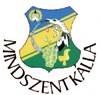 